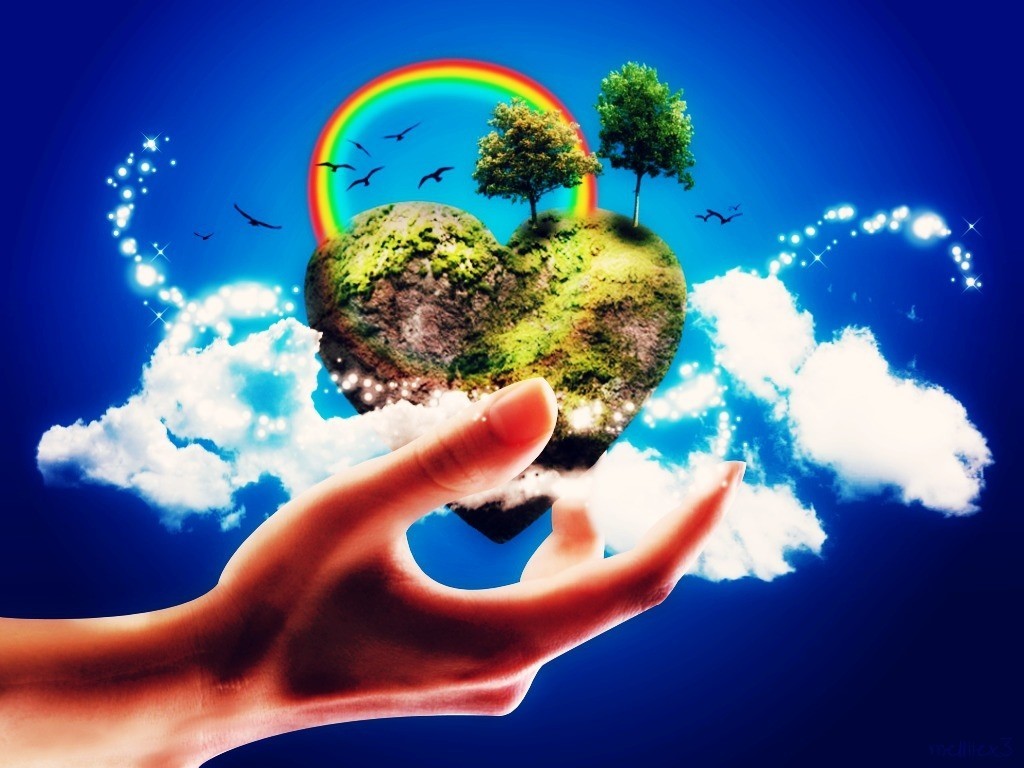 
Министерство труда и социальной защиты Тульской областиГУ ТО «Социально-реабилитационный центр для несовершеннолетних №1»8 (4872)21-62-53Директор центра Ковалева Галина ПетровнаГрафик работы специалистов:Понедельник: 9:00 - 18:00Вторник: 9:00 - 18:00Среда: 9:00 - 18:00Четверг: 9:00 - 18:00Пятница: 9:00 - 17:00Обед: 13:00 - 13:48Выходные: суббота и воскресение8 (4872)21-62-53Директор центра Ковалева Галина ПетровнаГрафик работы специалистов:Понедельник: 9:00 - 18:00Вторник: 9:00 - 18:00Среда: 9:00 - 18:00Четверг: 9:00 - 18:00Пятница: 9:00 - 17:00Обед: 13:00 - 13:48Выходные: суббота и воскресение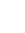 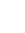 г. Тула, ул. Р. Зорге, д. 36; тел.: (4872) 21-62-53г. Тула, ул. Седова, д. 31 Г; тел.: (4872) 21-94-73, тел./факс: 21-94-73, 22-44-60 г. Тула, ул. Калинина, д. 20, корп. 3; тел.: (4872) 50-71-85, 50-73-55Тульская область, Ленинский район, пос. Ленинский, ул. Ленина, д.9; тел.: (4872) 72-50-238 (4872)21-62-53Директор центра Ковалева Галина ПетровнаГрафик работы специалистов:Понедельник: 9:00 - 18:00Вторник: 9:00 - 18:00Среда: 9:00 - 18:00Четверг: 9:00 - 18:00Пятница: 9:00 - 17:00Обед: 13:00 - 13:48Выходные: суббота и воскресение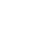 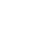 srtc.tcpd@tularegion.ru8 (4872)21-62-53Директор центра Ковалева Галина ПетровнаГрафик работы специалистов:Понедельник: 9:00 - 18:00Вторник: 9:00 - 18:00Среда: 9:00 - 18:00Четверг: 9:00 - 18:00Пятница: 9:00 - 17:00Обед: 13:00 - 13:48Выходные: суббота и воскресение8 (4872)21-62-53Директор центра Ковалева Галина ПетровнаГрафик работы специалистов:Понедельник: 9:00 - 18:00Вторник: 9:00 - 18:00Среда: 9:00 - 18:00Четверг: 9:00 - 18:00Пятница: 9:00 - 17:00Обед: 13:00 - 13:48Выходные: суббота и воскресение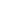 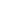 Сайт: www.srcn1-tula.ru8 (4872)21-62-53Директор центра Ковалева Галина ПетровнаГрафик работы специалистов:Понедельник: 9:00 - 18:00Вторник: 9:00 - 18:00Среда: 9:00 - 18:00Четверг: 9:00 - 18:00Пятница: 9:00 - 17:00Обед: 13:00 - 13:48Выходные: суббота и воскресение